Algebra IMore Calendars with US Holidays: Jun 2016, , PDF Calendar◄ April 2016May  2016May  2016May  2016May  2016May  2016June 2016 ►SunMonTueWedThuFriSat1 Study for      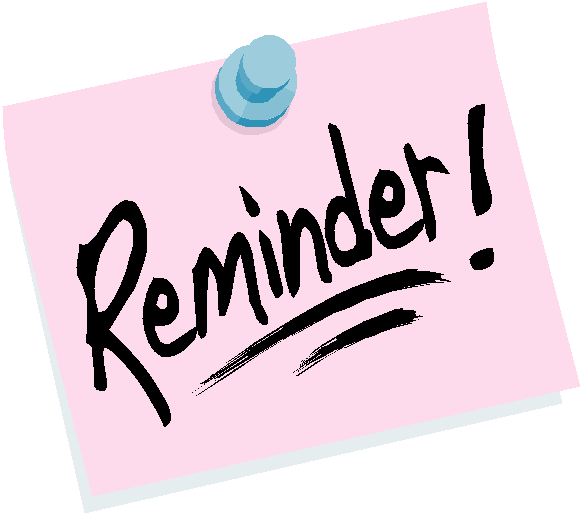                       Unit 5 Test2 Unit 5 Test3 Pass out Packet 6AIn Class/Hw.Taking Differences4 Notes 10-9 Choosing a Linear, Quadratic, or Exponential ModelHw.  pg. 567 1-135 Packet 6A  P1 –P2Hw. P3-P46 Review PolynomialsGover 6-2P6-P7  Ex. 1-4Hw. P11 1-12, 16-20, 21-237 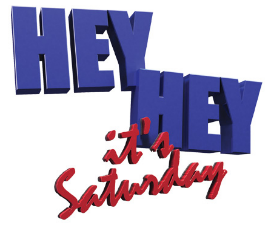 8 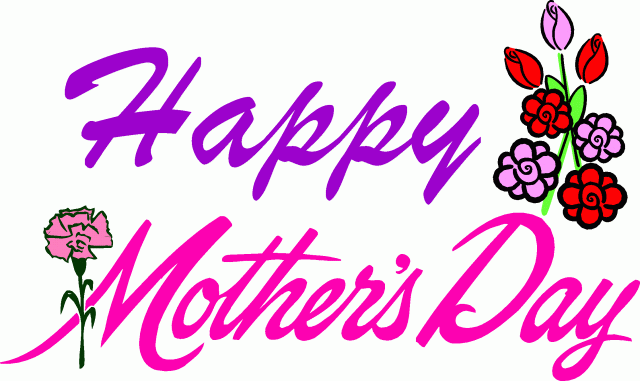 9 Finish 6-2 & Review P8Hw. P11 13-14, 24-27, 19-3610 Review 6-1-6-2Hw. P9- P1011 ACT (STATIONS)/CardsP11-P12Review for quiz 6-1 to 6-2Linear, Exp, Quad12 Quiz13 Hand out 6B PacketGo over End BehaviorP1 & P2Hw. P314 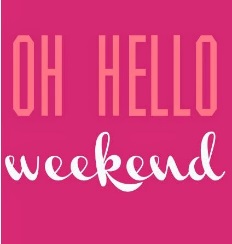 15 16 Packet 6BIn Class P4-P5Hw. P6-P717 Review/Quiz corrections6-5a, 6-5b6-6a, 6-6b18 ReviewP8 & P9Hw. P1019 Review for QuizCard ACTHw. P1120 QuizHw. P14-P1721 Armed Forces Day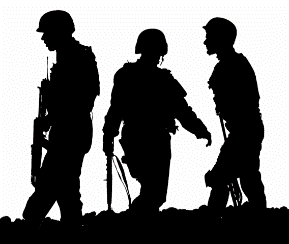 22 23 ReviewP12-P13Hw. P18-20Unit 6 Test Wednesday24 Review Stations or Cards(7 Cards)P20-P21Hw. Poly. Review25 Unit 6 Test26 Hand out Packet 7APg. 737 1-3Pg. 740 1-827 No School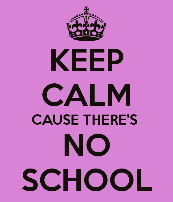 28 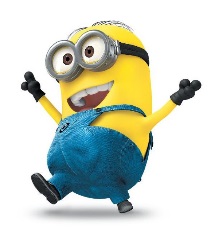 29 30 No School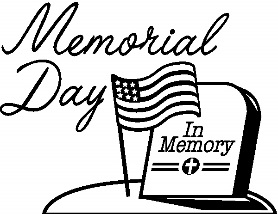 31 Last week for Seniors. Notes on Mean, Median, Mode  1st and 2nd page of notes  Packet 7AHw. Pg 121 1-25Notes:6/1                          6/2                        6/3   Review                        P1- P4                        Review outliersPractice 2-7                                                   Skew Right/leftBox and Whiskers                                        Data age                                                                         P5- P11                 Notes:6/1                          6/2                        6/3   Review                        P1- P4                        Review outliersPractice 2-7                                                   Skew Right/leftBox and Whiskers                                        Data age                                                                         P5- P11                 Notes:6/1                          6/2                        6/3   Review                        P1- P4                        Review outliersPractice 2-7                                                   Skew Right/leftBox and Whiskers                                        Data age                                                                         P5- P11                 Notes:6/1                          6/2                        6/3   Review                        P1- P4                        Review outliersPractice 2-7                                                   Skew Right/leftBox and Whiskers                                        Data age                                                                         P5- P11                 